		                                 as at 28 Oct 2020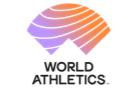 PUBLICATIONS ORDER FORM in US$ : October 2020Please take note that POSTAGE IS NOW AT THE RECIPIENT’S CHARGE.Code	 TITLE				PRICES IN US$	NO	COSTHF 201	Desktop Calendar 2020	      			  8.00	.....	....…HF121	IAAF Winter Handbook 2013/2014 (only Downloadable from the IAAF site www.worldathletics.org )		    		.....	.....…HF122 	IAAF Outdoor Handbook 2014 (only Downloadable from the IAAF site www.worldathletics.org in April) 			.....	.....…RULES, CONSTITUTION, REGULATIONS & HANDBOOKSHF100    WA Technical & Competitions Rules 2020/2021                 ENGLISH      			10.00	….	…….HF101   	Techniques & Règles des Compétitions WA 2020/2021     FRANCAIS            		      	10.00	.....	.....…HF102    Técnicas & Reglas de Competicion WA 2020/21                ESPAÑOL                            		  	10.00	…..	……..HF104    WA Constitution 2020                  	ENGLISH            Downloadable from the WA site		    	…….	….             .……HF105    Statuts WA 2020                    	FRANCAIS          Téléchargeable sur le site WA		      	…….	.....	.....…HF106    Constitucion WA 2020		ESPAÑOL           Descargable desde el sitio de WA		     	…….	.....	.....…HF112    IAAF Advertising Regulations - 2012 edition (English & French)                                 Updated edition downloadable from the WA siteHF611    Directory of Athletes Representatives 2011        	 Now only downloadable from the WA siteHF82 	The Measurement of Road Race Courses – out of stock, but downloadable on the WA websiteHF82A    Le Mesurage des Parcours sur Route – en rupture de  stock, mais téléchargeable sur le site WA HF011	Athletics Administration, An Approach to Fed. Management & Structure, Moscow - RUS 2001	   	12.00 	….	…….HF012	Mountain Running – A Branch of Athletics - Seminar, Innsbruck - AUT 2002	  	12.00	….	……..STATISTICS & RESULTSHF159  	ATFS Annual 2007 (with 2006 results)		         35.00	.....	.....… HF159a	ATFS Annual 2008 (with 2007 results)		         35.00	.....	.....…HF159c	ATFS Annual 2010 (with 2009 results)		         35.00	.....	.....…HF159d	ATFS Annual 2011 (with 2010 results)		   	35.00	.....	.....…HF159e	ATFS Annual 2012 (with 2011 results)		   	35.00	.....	.....…HF159f	ATFS Annual 2013 (with 2012 results)		   	35.00	.....	.....…HF159h	ATFS Annual 2015 (with 2014 results)		   	35.00	.....	.....…HF159i	ATFS Annual 2016 (with 2015 results)		   	35.00	.....	.....…HF159j	ATFS Annual 2017 (with 2016 results)		   	35.00	.....	.....…HF159k	ATFS Annual 2018 (with 2017 results)		   	35.00	.....	.....…HF159l	ATFS Annual 2019 (with 2018 results)		   	35.00	.....	.....…HF159m	ATFS Annual 2020 (with 2019 results)		   	35.00	.....	.....…HF103    Progression of World Athletics Records - 2020 edition 		28.00	….	…….HF141	IAAF/VTB Bank Continental Cup 2010 Split Statistics Book	         12.00	.....	.....…HF142	IAAF Olympic Games of London Statistics Handbook 2012                                   		20.00	.....	.....…HF144	IAAF World Junior Championships - Beijing Statistics Handbook 2006		16.00	.....	.....…HF145    IAAF World Indoor Championships - Birmingham Statistics Handbook 2018	         16.00	.....	.....…HF146	IAAF World Championships - Doha Statistics Handbook 2019  	         20.00	…. 	…….HF149A	IAAF World Youth Championships - Cali Statistics Handbook 2015 	         16.00	….	…….HF53B	IAAF World Athletic Series Full Results 1989                                           (Out of Stock)	 	10.00	.....	.....…HF53C	IAAF World Athletic Series Full Results 1990	 	10.00	.....	.....…HF53D	IAAF World Athletic Series Full Results 1991                                           (Out of Stock)	 	10.00	.....	.....…HF53E	IAAF World Athletic Series Full Results 1992 – 1995                               (Out of Stock)	         20.00	.....	.....…HF53F	IAAF World Athletic Series Full Results 1996 - 1999	         20.00	.....	.....…HF53G	IAAF World Athletic Series Full Results 2000 - 2003	         20.00	.....	.....…HF53H	IAAF World Athletic Series Full Results 2004 - 2007        	         20.00	.....	.....…HF53 I	IAAF World Athletic Series Full Results 2008 - 2011                              (Out of stock)	         24.00	.....	.....…HF97	Track & Field Performances Through the Years Vol I (1929-36) & II (1937-44)     (Out of stock)	HF97A	Track & Field Performances Through the Years Vol III (1945-1950)                            	         20.00	.....	.....…HF97B	Track & Field Performances Through the Years Vol IV (1921-1928)	        40.00	.....	.....…HF132	30 Years of Cross Country Championships Statistics Book – 2003 edition	        20.00	…..	…….HF133	Athletes Around the World (Book of 80 Photos + leaflet) – 2004 edition	        50.00	…..	…….HF 134   Athletics at the end of the 19th Century – History and Statistics, from Hubert Hamacher      (Out of Stock)	        20.00	…..	…….HF 135  100 Years of IAAF - Centenary Book (English and French texts)	        60.00	…..	…….						 																																			 as at 21 July 2020CODE	TITLE			 PRICES IN US$	 NO.	COSTSCORING TABLESHF172	IAAF Scoring Tables Men & Women Indoor/Outdoor Combined Events          	           8.00	.....	.....…HF170	IAAF Outdoor Scoring Tables - Spiriev	                      (Now downloadable on the WA site)			.....	.....…HF171	IAAF Indoor Scoring Tables 2014 - Spiriev  	                      (Now downloadable on the WA site)			….	…….GUIDES & EVENTSDV 50	Scientific Training for the Marathon (Enrico Arcelli and Renato Canova) (English)	           8.00	.....	..…...HF180A	The Referee	                       (Now incorporated to the Technical & Competition Rules)	   		HF180B	Le Juge Arbitre	                       (Désormais fondu dans les Techniques & Règles des Compétitions)	         DV29	Scientific Report on the II World Championships in Athletics - Rome 1987 (2ndedition)(English) 	         20.00           	….	…….DV30	Scientific Research Project at the XXIV of the Olympiad Games – Seoul (English)	         12.00	.....	.....…DV31A  	Introduction to Coaching (2009)	 	         20.00	.....	.....… DV31B  	Introduction à l’Entrainement (2009)	 	         20.00	.....	.....… DV33A   RUN! JUMP! THROW! The Official IAAF Guide to Teaching Athletics	         24.00	.....	.....… DV33B   COURS! SAUTE! LANCE! Le Guide Officiel IAAF de l’Enseignement de l’Athlétisme	         24.00	.....	.....…HF71	Track and Field Facilities Manual 2008, including Marking Plans & CD ROM  (English version only) (New edition to come)Due to unpredictable demand, some items may be temporarily or definitely out of stock1) All prices quoted above include packing only, and the items are sent by air mail.2) Special rates for big purchases are available on request.3) All items are sent at the purchaser’s own risk. Except under exceptional circumstances, IAAF will not reimburse or replace lost or stolen items.4) Items can be sent by special mail (registered, courier, etc.) at the purchaser’s charge, on special request.PAYMENTS PREFERABLY MADE BY CREDIT CARD SHOULD ONLY USE VISA, MASTERCARD or EUROCARD. Note these amounts in US$ are converted in €uro with regards to the current rate. WHEN ORDERING, please complete the details underneath.Payments can also be made by bank transfer (see bank details below) or by cheque in €uro with preliminary approval of the IAAF. In both cases, publications are sent after the payment reception.NAME ON CARD....................................................................................NUMBER OF THE CARD..................................................................………………….EXPIRY DATE……………………………………………………………..….SECURITY CODE  : ………………………………..……....……………………………NAME AND ADDRESS FOR DELIVERY OF ORDER: .................................................................................... ................................................................................................................................................................................................... ................................................... .........................................................................SIGNATURE (for handwritten orders)…………………...…………………….WORLD ATHLETICS HEADQUARTERS : Acct Holder: WORLD ATHLETICSBank name : CMB MONACOAddress : 23, avenue de la Costa – 98000 Monaco 6-8 Quai Antoine 1er - BP 359MC - 98007 Monaco CedexTel: (377) 93 10 88 88      Fax: (377) 93 15 95 15E-Mail : info@worldathletics.orgInternet : http//www.worldathletics.orgFOR PAYMENTS IN USD ONLY : Account number: 05924690001IBAN code: MC58 1756 9000 0105 9246 9000 173BIC code : CMBMMCMXXXX  